Possible Skill-Building Activities:Weather: https://monicazesl.com/basics1/weather/Weather: https://www.learningchocolate.com/content/weather-10How’s the weather?: https://www.youtube.com/watch?v=rD6FRDd9Hew&feature=emb_logoMore weather: https://www.learningchocolate.com/content/weatherCLB 1 What is the weather like?: https://tutela.ca/Resource_18057CLB 1 The weather forecast: https://tutela.ca/Resource_18053Greeting neighbours on a sunny day: http://englishinvancouver.blogspot.com/search/label/Lesson%2001%3A%20Greetings%20-%20Sunny%20DayGreeting neighbours on a rainy day: http://englishinvancouver.blogspot.com/search/label/Lesson%2002%3A%20Greetings%20-%20Rainy%20DayTrain station greetings – weather: http://englishinvancouver.blogspot.com/search/label/Lesson%2004%3A%20Train%20Station%20-%20Greetings%20-%20WeatherOutdoor temperature: https://www.learningchocolate.com/content/outdoor-temperatureWeather matching game: https://www.esolcourses.com/uk-english/beginners-course/unit-4/weather-months-seasons/weather-picture-quiz.htmlWeather: https://www.allthingstopics.com/weather.htmlMo stays warm: https://globalaccess.bowvalleycollege.ca/esl-readers/mo-stays-warm/A cold winter day: https://globalaccess.bowvalleycollege.ca/esl-readers/a-cold-winter-day/Mursal’s trip to school: https://globalaccess.bowvalleycollege.ca/esl-readers/mursal%27s-trip-to-school/Prepared for winter: https://globalaccess.bowvalleycollege.ca/esl-readers/prepared-for-winter/Fun on the weekend: https://globalaccess.bowvalleycollege.ca/esl-readers/fun-on-the-weekend/CLB 3 Interpreting Canadian weather tables: https://tutela.ca/Resource_1462CLB 3 Weather forecasts: https://tutela.ca/Resource_1536Listening to an English forecast: https://www.youtube.com/watch?v=ABVG_9Yg4q8&list=PL5bLw9Uguvv3Mjnzd0YGmu-lGRWRWv-cU&index=4&t=3sListening to an English weather forecast: https://www.youtube.com/watch?v=nPL30d-IHoY&list=PL5bLw9Uguvv1VRVl3gHBt-FcM__k3UY9L&index=19&t=1sSpring weather report: http://englishinvancouver.blogspot.com/search/label/Lesson%2052%3A%20Spring%20Weather%20ReportWinter weather report: http://englishinvancouver.blogspot.com/search/label/L3%20-%20Lesson%2019%3A%20Winter%20Weather%20ReportListening practice – weather: https://www.youtube.com/watch?v=J4Sqf0F7dec**Note: See the following pages for skill-using tools.**Name: _______________________________ Date: _____________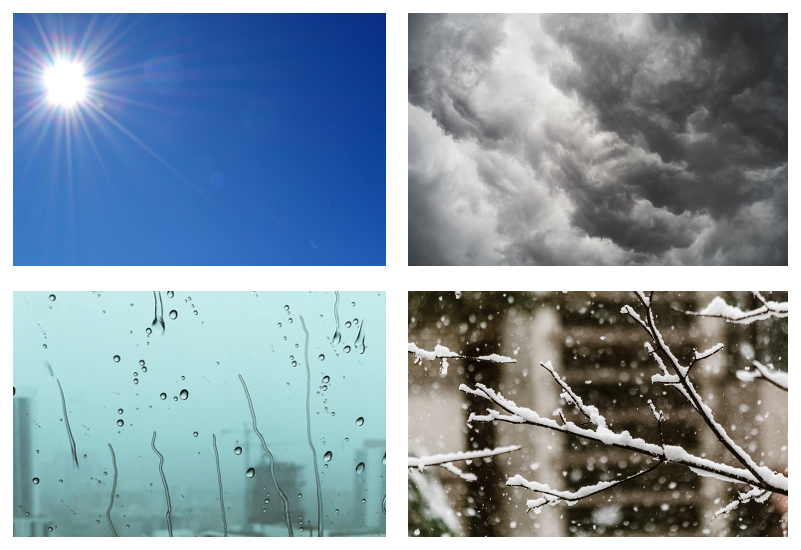 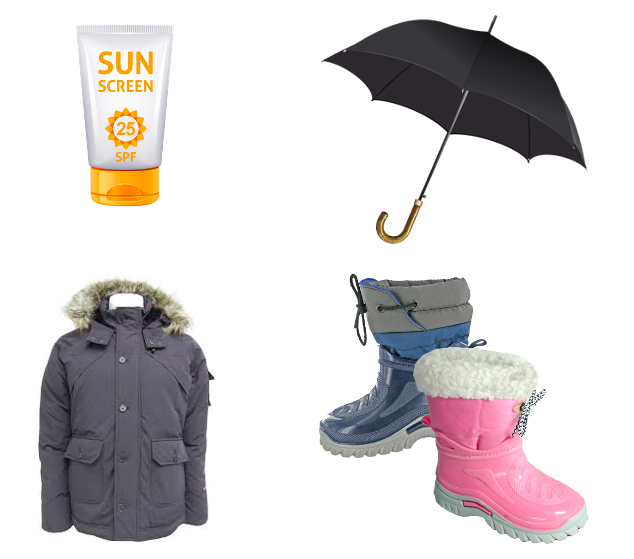 Name: _______________________________ Date: _____________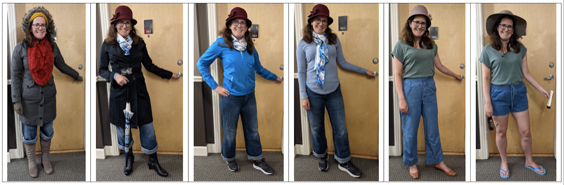 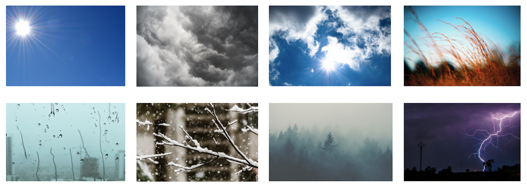 Name: _______________________________ Date: _____________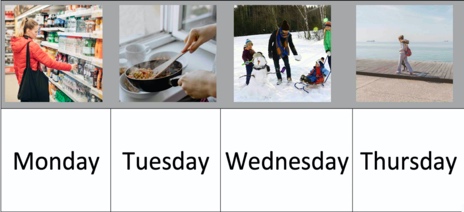 Name: _______________________________ Date: _____________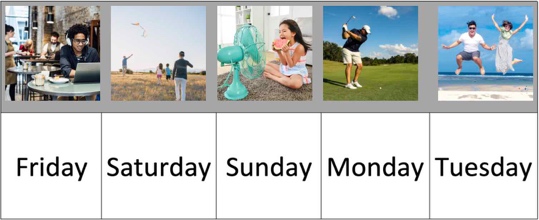 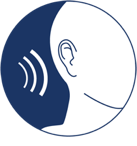 CLB 1-4 LISTENING SKILL USING: Choose clothes/activities for the weatherCLB 1 LISTENING SKILL USING: Choose clothes for the weather1.3 Getting things done • I can understand very simple warnings in everyday situations.1.4 Comprehending Information • I can understand very simple information about very familiar, clear topics.1.3 Getting things done • I can understand very simple warnings in everyday situations.1.4 Comprehending Information • I can understand very simple information about very familiar, clear topics.INSTRUCTIONS: Read the questions.  Circle  your answers.
INSTRUCTIONS: Read the questions.  Circle  your answers.
INSTRUCTIONS: Read the questions.  Circle  your answers.
INSTRUCTIONS: Read the questions.  Circle  your answers.
1. This listening was… 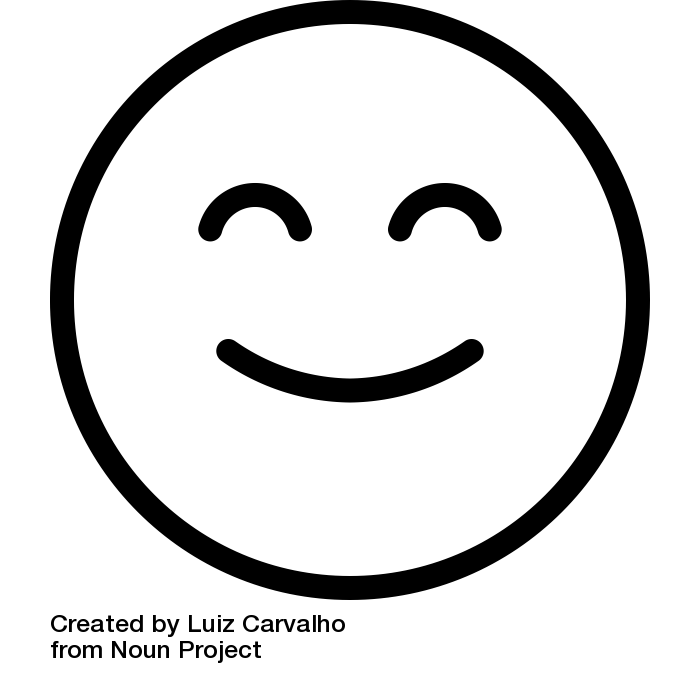 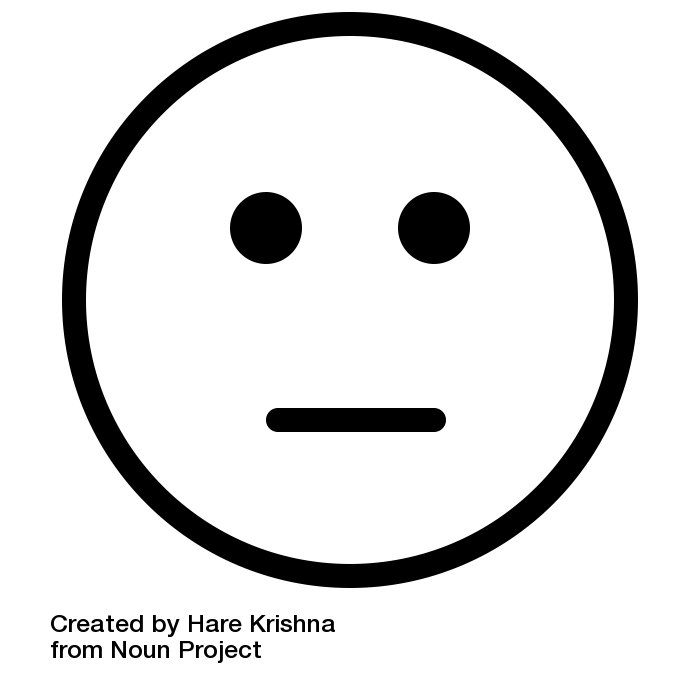 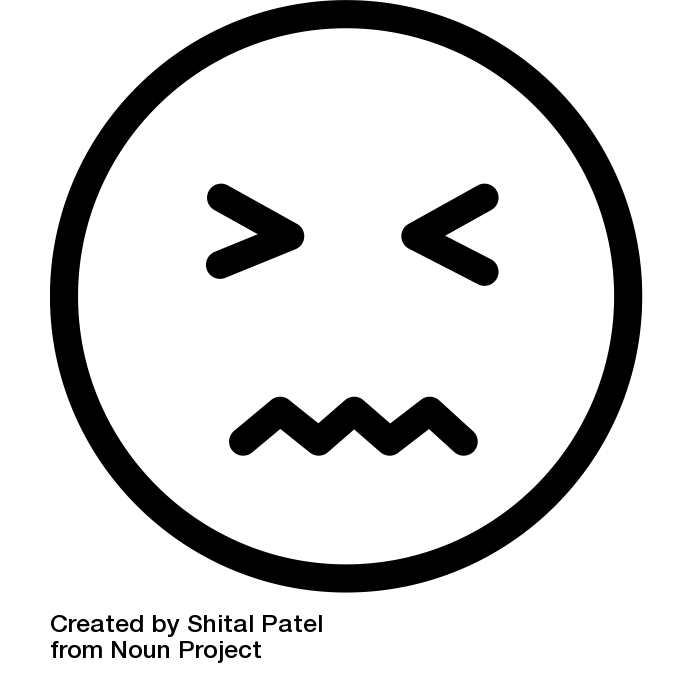 easyso-sohard2. I listened…1234+timetimestimestimes3. My answers were…3. My answers were…CorrectIncorrect(1) What is the weather? (1.4)(1) What is the weather? (1.4)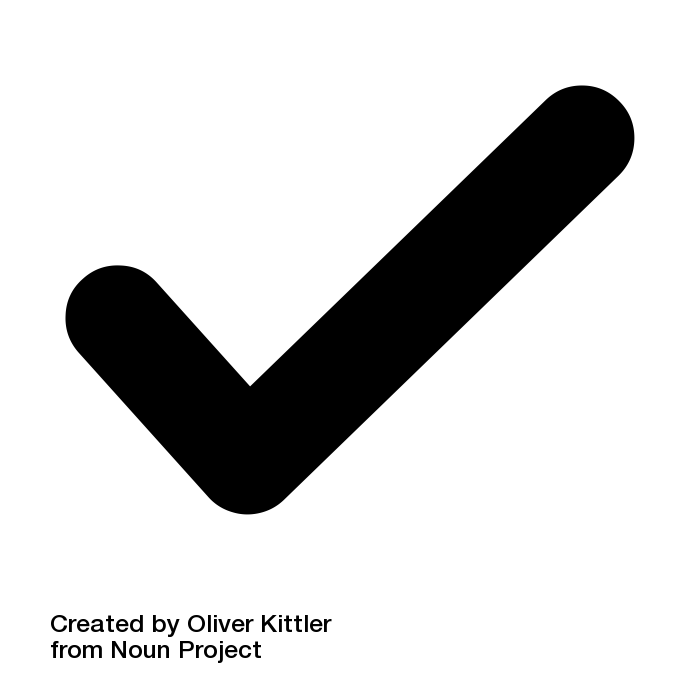 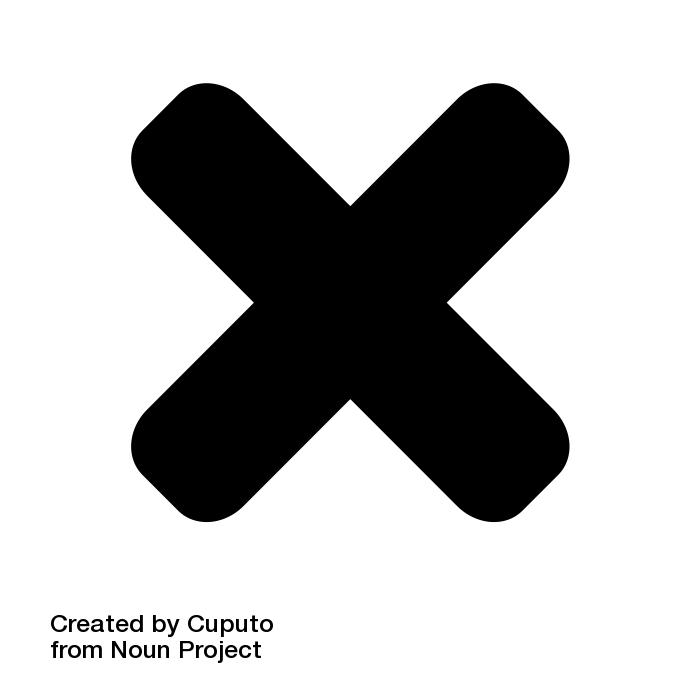 
(2) What do you need? (1.3)
(2) What do you need? (1.3)4. I will practise listening by…4. I will practise listening by…4. I will practise listening by…4. I will practise listening by…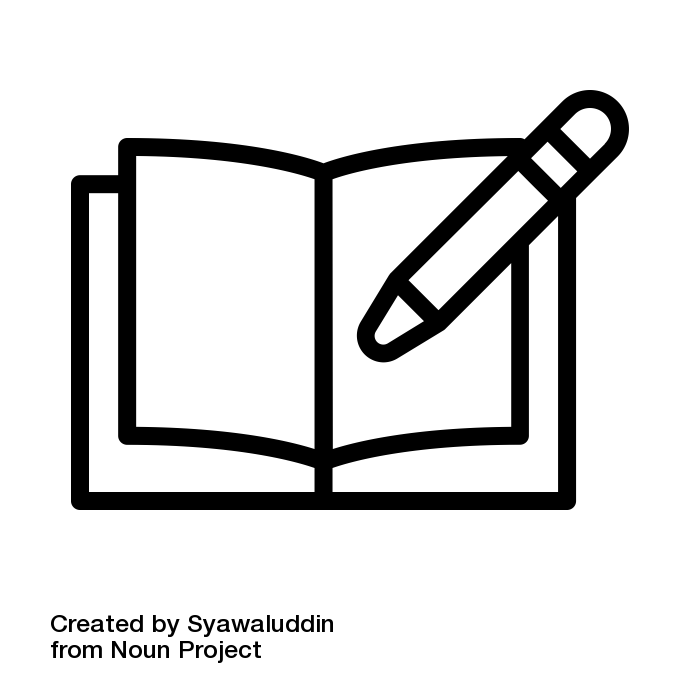 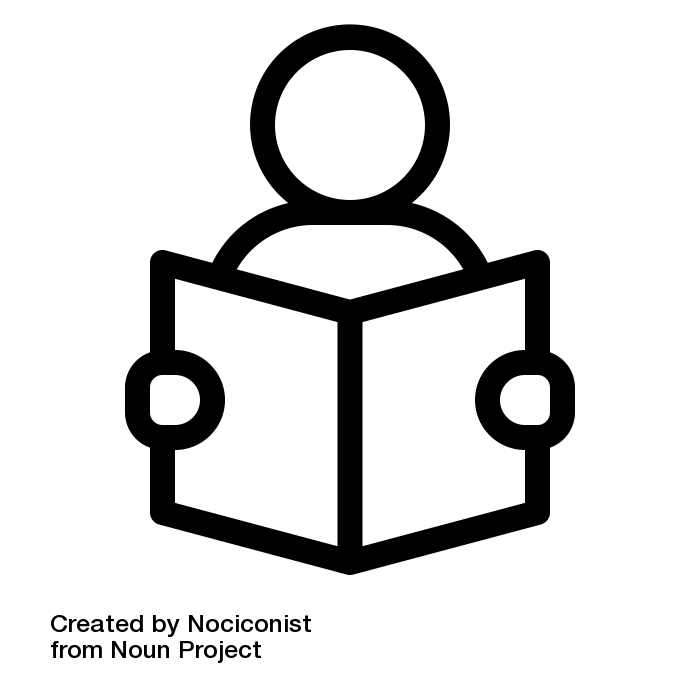 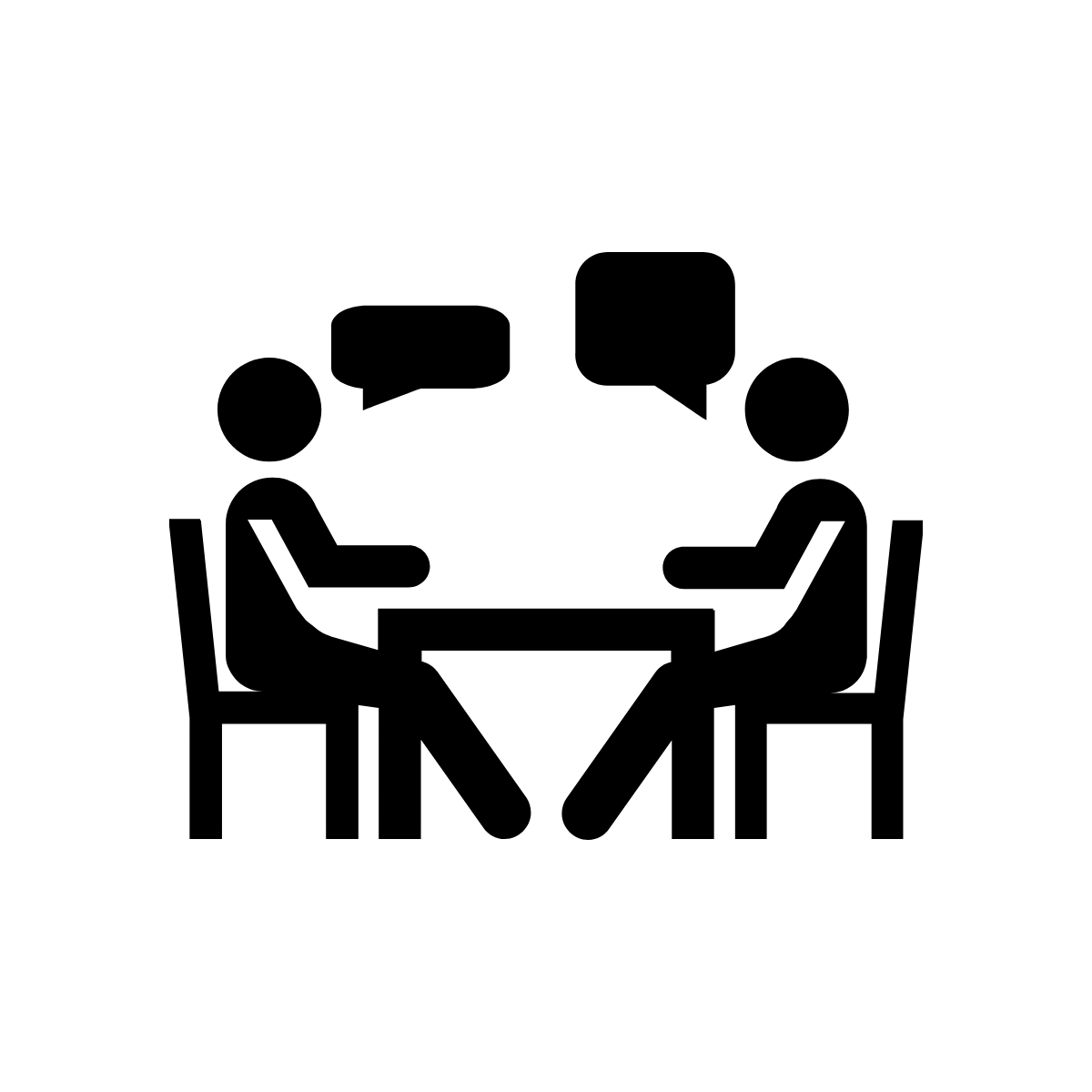 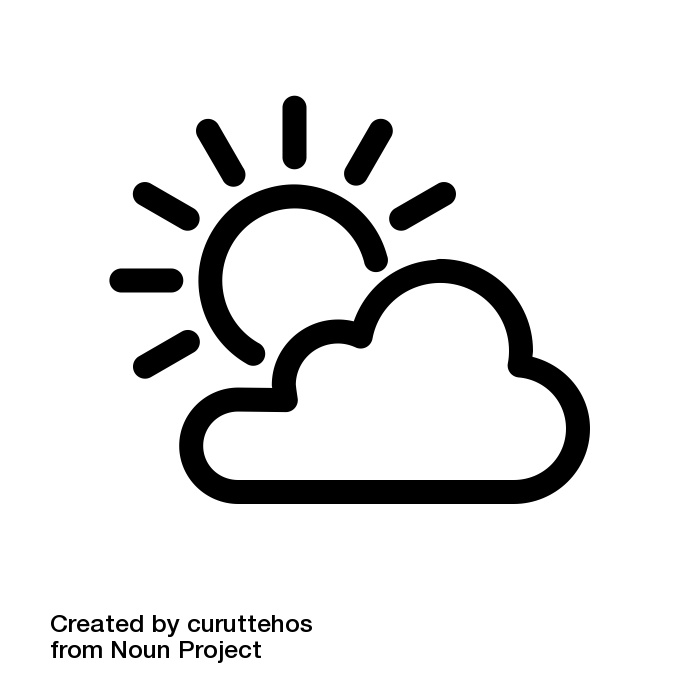 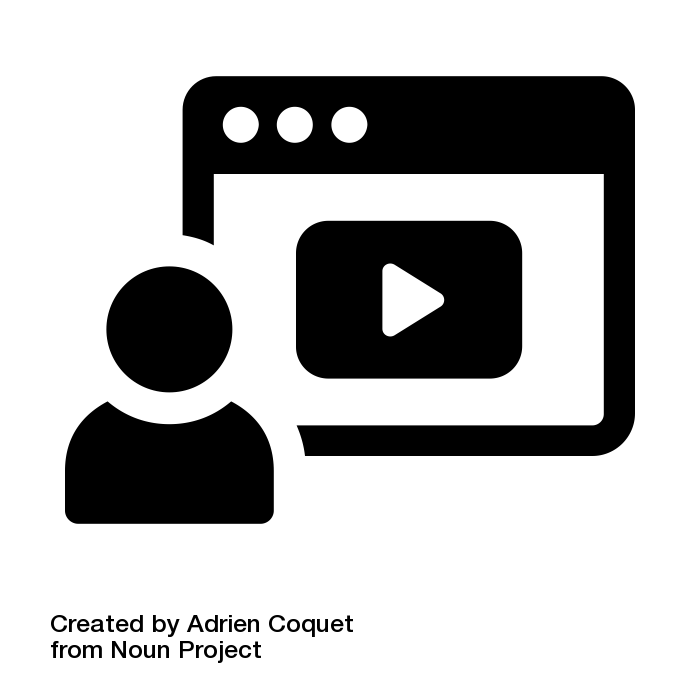 doing my homeworkstudying myclass notesstudying myclass notestalking tomy classmateslistening to weather wordswatching English videos onlineMy teacher says:My teacher says:My teacher says:CLB 2 LISTENING SKILL USING: Choose clothes for the weather2.3 Getting things done • I can understand and respond to warnings in everyday situations.2.4 Comprehending Information • I can understand simple information about familiar, clear topics. 2.3 Getting things done • I can understand and respond to warnings in everyday situations.2.4 Comprehending Information • I can understand simple information about familiar, clear topics. 
INSTRUCTIONS: Read the questions.  Circle  your answers.

INSTRUCTIONS: Read the questions.  Circle  your answers.

INSTRUCTIONS: Read the questions.  Circle  your answers.

INSTRUCTIONS: Read the questions.  Circle  your answers.
1. This listening was… easyso-sohard2. I listened…1234+timetimestimestimes3. My answers were…3. My answers were…3. My answers were…CorrectIncorrect(1) What is the weather? (2.4)(1) What is the weather? (2.4)(1) What is the weather? (2.4)
(2) Click the BEST clothes for Natalie. (2.3)
(2) Click the BEST clothes for Natalie. (2.3)
(2) Click the BEST clothes for Natalie. (2.3)4. I will practise listening by…4. I will practise listening by…4. I will practise listening by…4. I will practise listening by…doing my homeworkstudying myclass notesstudying myclass notestalking tomy classmateslistening to weather wordswatching English videos onlineMy teacher says:My teacher says:My teacher says:CLB 3 LISTENING SKILL USING: Choose activities for the weather3.3 Getting things done • I can understand and respond to common warnings.3.4 Comprehending Information • I can understand short descriptions about familiar, clear topics. 3.3 Getting things done • I can understand and respond to common warnings.3.4 Comprehending Information • I can understand short descriptions about familiar, clear topics. 
INSTRUCTIONS: Read the questions.  Circle  your answers.

INSTRUCTIONS: Read the questions.  Circle  your answers.

INSTRUCTIONS: Read the questions.  Circle  your answers.

INSTRUCTIONS: Read the questions.  Circle  your answers.

INSTRUCTIONS: Read the questions.  Circle  your answers.

INSTRUCTIONS: Read the questions.  Circle  your answers.
1. (a) This listening was… easyeasyso-soso-soHard
(b) Challenges:
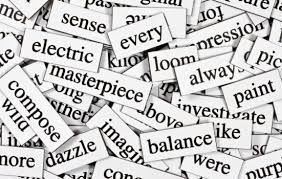 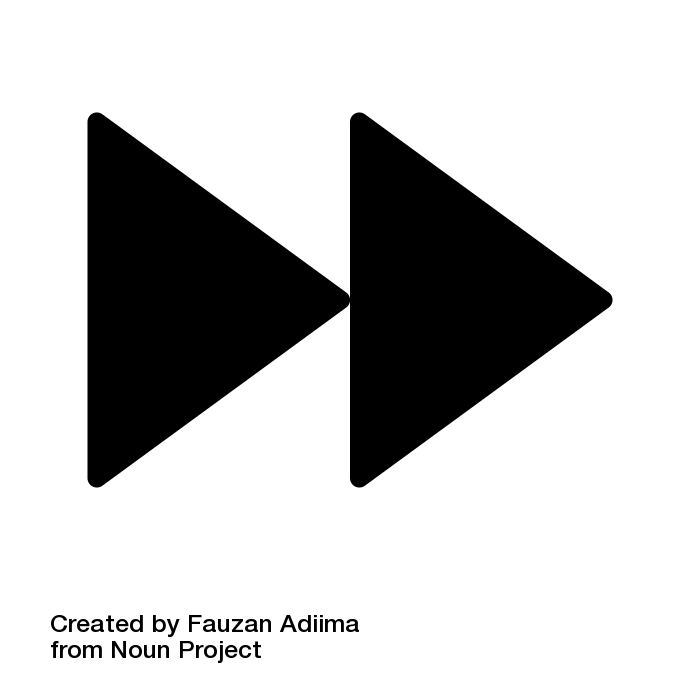 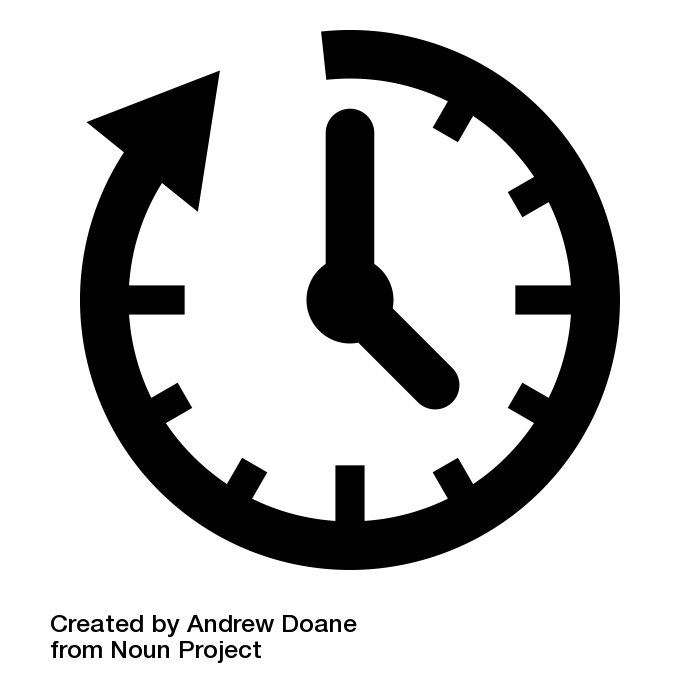 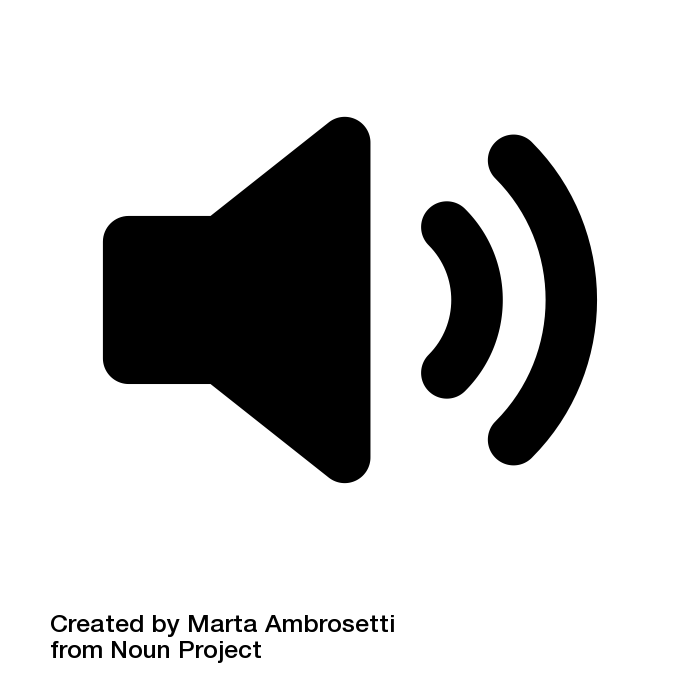 vocabulary(I didn’t know all the words.)speed(It was fast.)length(It was long.)length(It was long.)sound/volume(It was hard to hear.)sound/volume(It was hard to hear.)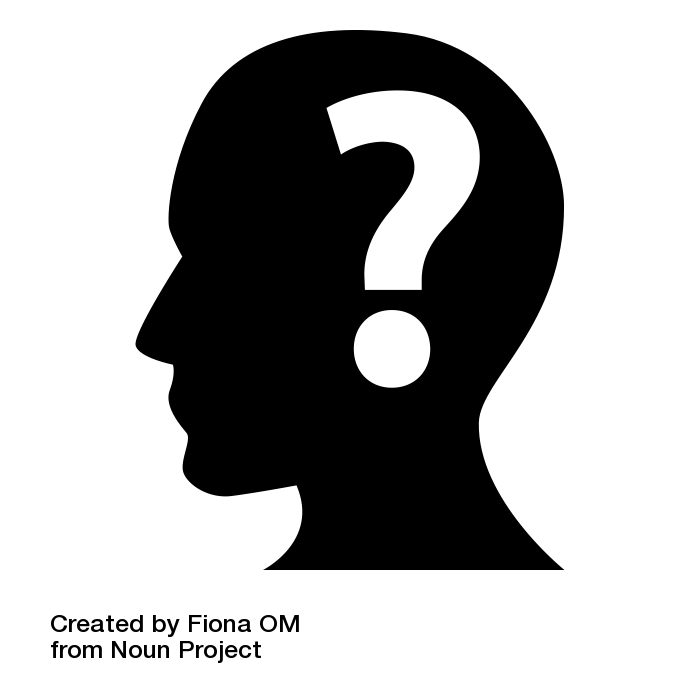 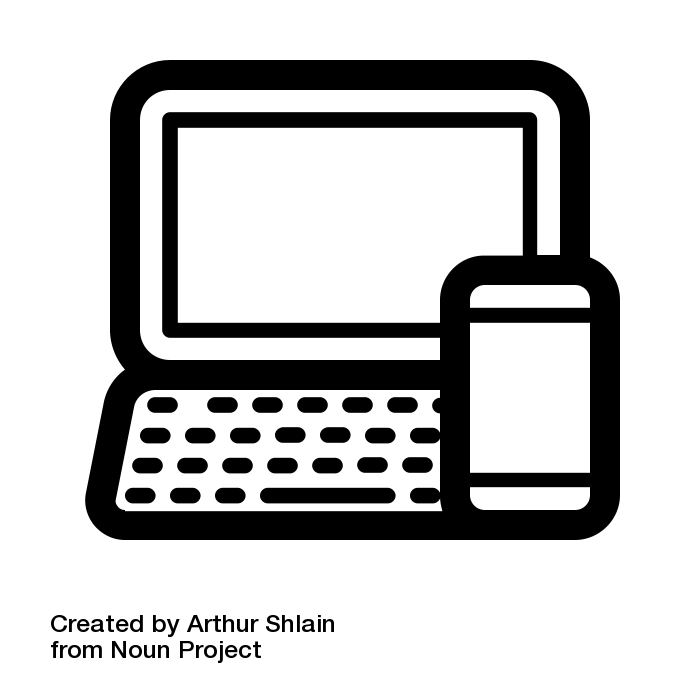 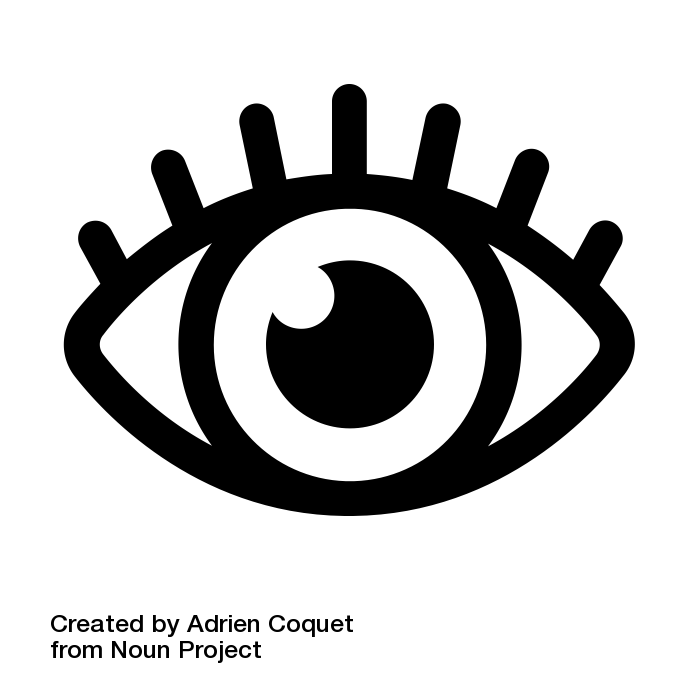 other:other:instructions(I didn’t understand the instructions.)technology(I had problems with my device/internet.)pictures/words(The pictures and/or words were hard to see.)pictures/words(The pictures and/or words were hard to see.)2. I listened…1234+timetimestimestimes3. My score was…3. My score was…__ / 8__ / 8__ / 8__ / 84. I tried this activity…1223          4+3          4+3          4+timetimestimestimes                                timestimes                                timestimes                                times5. My answers were…5. My answers were…5. My answers were…5. My answers were…CorrectIncorrect(1) What is the weather? (3.4)(1) What is the weather? (3.4)(1) What is the weather? (3.4)(1) What is the weather? (3.4)
(2) Click the best activity for the day. (3.3)
(2) Click the best activity for the day. (3.3)
(2) Click the best activity for the day. (3.3)
(2) Click the best activity for the day. (3.3)6. I will practise listening by…6. I will practise listening by…6. I will practise listening by…6. I will practise listening by…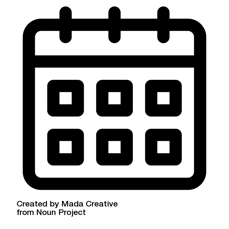 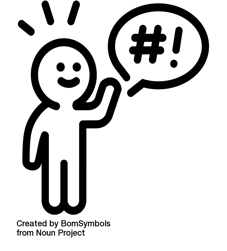 doing my homeworkstudying myclass notesstudying myclass notestalking tomy classmateslistening to weather wordswatching English videos onlinelistening to time wordslistening to warnings and suggestionsMy teacher says:My teacher says:My teacher says:CLB 4 LISTENING SKILL USING: Choose activities for the weather4.3 Getting things done • I can understand and respond to common warnings.4.4 Comprehending Information • I can understand short descriptions about familiar, clear topics. 4.3 Getting things done • I can understand and respond to common warnings.4.4 Comprehending Information • I can understand short descriptions about familiar, clear topics. 
INSTRUCTIONS: Read the questions.  Circle  your answers.

INSTRUCTIONS: Read the questions.  Circle  your answers.

INSTRUCTIONS: Read the questions.  Circle  your answers.

INSTRUCTIONS: Read the questions.  Circle  your answers.

INSTRUCTIONS: Read the questions.  Circle  your answers.

INSTRUCTIONS: Read the questions.  Circle  your answers.
1. (a) This listening was… easyeasyso-soso-soHard
(b) Challenges:
vocabulary(I didn’t know all the words.)speed(It was fast.)length(It was long.)length(It was long.)sound/volume(It was hard to hear.)sound/volume(It was hard to hear.)other:other:instructions(I didn’t understand the instructions.)technology(I had problems with my device/internet.)pictures/words(The pictures and/or words were hard to see.)pictures/words(The pictures and/or words were hard to see.)2. I listened…1234+timetimestimestimes3. My score was…3. My score was…__ / 10__ / 10__ / 10__ / 104. I tried this activity…1223          4+3          4+3          4+timetimestimestimes                                timestimes                                timestimes                                times5. My answers were…5. My answers were…5. My answers were…5. My answers were…CorrectIncorrect(1) What is the weather? (4.4)(1) What is the weather? (4.4)(1) What is the weather? (4.4)(1) What is the weather? (4.4)
(2) Click the best activity for the day. (4.3)
(2) Click the best activity for the day. (4.3)
(2) Click the best activity for the day. (4.3)
(2) Click the best activity for the day. (4.3)6. I will practise listening by…6. I will practise listening by…6. I will practise listening by…6. I will practise listening by…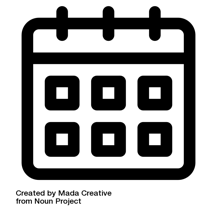 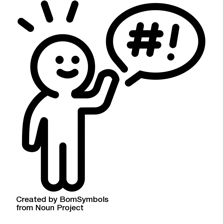 doing my homeworkstudying myclass notesstudying myclass notestalking tomy classmateslistening to weather wordswatching English videos onlinelistening to time wordslistening to warnings and suggestionsMy teacher says:My teacher says:My teacher says: